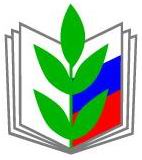 Профессиональный союз работников народного образования и науки  Российской ФедерацииКАЛМЫЦКАЯ РЕСПУБЛИКАНСКАЯ ОРГАНИЗАЦИЯПРОЕКТ(по итогам обсуждения в горрайкомах Профсоюза)ПРИОРИТЕТНЫЕ НАПРАВЛЕНИЯ ДЕЯТЕЛЬНОСТИ КАЛМЫЦКОЙ РЕСПУБЛИКАНСКОЙ ОРГАНИЗАЦИИ ОБЩЕРОССИЙСКОГО ПРОФСОЮЗА ОБРАЗОВАНИЯ НА 2020-2025 ГОДЫг. ЭлистаКалмыцкая республиканская организация Профсоюза работников народного образования и науки РФ – крупнейшая общественная организация в Республике Калмыкия – представляет собой объединение активных представителей образовательного сообщества, отстаивающих ценности демократического правового и социального государства.Деятельность Профсоюза в образовательной и социально-трудовой сферах направлена на улучшение качества жизни членов Профсоюза: повышение материального благосостояния, здоровьесбережение, совершенствование норм труда, удовлетворение образовательных и культурных потребностей, создание необходимых условий для профессиональной и социальной самореализации.Практическая работа Профсоюза на всех уровнях его структуры включает содействие обеспечению достойной, справедливой и прозрачной системы оплаты труда, безопасных, здоровых условий труда и обучения, психологического комфорта, оптимального и гибкого графика работы, непрерывного профессионального образования в течение всей жизни.Приоритетными направлениями деятельности Калмыцкой республиканской организации Профсоюза на 2020–2025 годы являются:представительство и защита трудовых прав, социально-экономических и профессиональных интересов работников и неработающих пенсионеров – членов Профсоюза;представительство и защита социальных прав и интересов обучающихся – членов Профсоюза – профессиональных образовательных организаций и образовательных организаций высшего образования;укрепление и развитие Профсоюза.Характеристика приоритетных направлений деятельности Калмыцкой республиканской организации Общероссийского Профсоюза образования на 2020–2025 годы.I. Представительство и защита трудовых прав, социально-экономических и профессиональных интересов работников и неработающих пенсионеров – членов Профсоюза.	1. Содействие совершенствованию структуры и повышению уровня реального содержания заработной платы.	2. Защита работников от излишних требований (выполнения несвойственной им работы, избыточной отчётности, необоснованных требований к поведению и т. д.) со стороны участников отношений в сфере образования.Осуществление общественного контроля над обеспечением безопасности работников и созданием здоровьесберегающей среды.	4. Восстановление нарушенных социально-трудовых прав членов Профсоюза.	5. Содействие повышению качества подготовки и дополнительного профессионального образования работников.6. Организация и проведение профессиональных конкурсов и иных форм обеспечения непрерывного профессионального роста работников.	7. Поддержка формирования в сфере образования единой системы оценки квалификации работников.8. Демократизация системы морального и материального поощрения работников.9. Содействие совершенствованию системы пенсионного обеспечения работников сферы образования, в том числе условий досрочного назначения страховой пенсии.10. Содействие принятию и сохранению эффективных мер социальной поддержки различных категорий педагогических и иных работников образовательных организаций, а также неработающих пенсионеров – членов Профсоюза. II. Представительство и защита социальных прав и интересов обучающихся – членов Профсоюза – профессиональных образовательных организаций и образовательных организаций высшего образования.1. Осуществление контроля над соблюдением прав обучающихся, закреплённых в законодательстве Российской Федерации.2. Содействие совершенствованию законодательства Российской Федерации, регулирующего вопросы стипендиального обеспечения, в том числе с целью увеличения размера стипендии и стипендиальных фондов.3. Повышение социальной ориентированности мероприятий Профсоюза по обеспечению доступа к получению качественного образования обучающихся с ограниченными возможностями здоровья и из слабозащищённых групп населения.4. Содействие формированию у обучающихся современного и ответственного отношения к процессу воспитания и обучения, а также приобретаемой квалификации.5. Разработка и реализация мер по совершенствованию социальной поддержки, медицинского обслуживания, организации культурно-массовой, физкультурной и оздоровительной работы, жилищно-бытового обеспечения обучающихся, улучшению условий их труда и отдыха.6. Проведение профориентационной работы среди обучающихся, в том числе по выбору педагогической профессии.7. Содействие решению проблем вторичной занятости обучающихся, трудоустройства выпускников и их адаптации на рынке труда. III. Укрепление и развитие Профсоюза.1. Поддержка и развитие актуальных форм работы профсоюзных организаций для повышения мотивации профсоюзного членства и роста численности членов Профсоюза.2. Расширение сети первичных профсоюзных организаций, в том числе в условиях агрессивной среды.3. Укрепление финансового состояния профсоюзных организаций и Профсоюза в целом, осуществление контроля за формированием и использованием финансовых средств Профсоюза.4. Обучение и повышение профессионального уровня профсоюзного актива, формирование кадрового резерва организаций Профсоюза.5. Содействие увеличению доли представителей молодёжи в составе выборных органов профсоюзных организаций.6. Переход на автоматизированную форму кадрового, бухгалтерского и налогового учёта в профсоюзных организациях, а также сбора, обработки и передачи ими информации.7. Обеспечение разнообразия, доступности и качества информации о деятельности Профсоюза.8. Изучение и применение лучшего опыта профсоюзной работы, в том числе профессиональных союзов Российской Федерации и зарубежных стран.9. Внедрение усовершенствованных критериев оценки эффективности деятельности профсоюзных организаций.Основные методы реализации приоритетных направлений деятельности Профсоюза на 2020–2025 годы.1. Социальное партнёрство, ведение коллективных переговоров, заключение коллективных договоров и соглашений.2. Осуществление профсоюзного контроля над соблюдением трудового законодательства и иных нормативных правовых актов, содержащих нормы трудового права, выполнением условий коллективных договоров и соглашений.Оказание бесплатной юридической помощи членам Профсоюза.Участие в урегулировании индивидуальных и коллективных трудовых споров, защита прав и интересов членов Профсоюза в суде.Организация и проведение коллективных действий.Представительство интересов членов Профсоюза в советах и комиссиях, формируемых органами государственной власти, органами местного самоуправления и работодателями, а также в коллегиальных органах управления в образовательных организациях.Рассмотрение проектов и выступление с предложениями о принятии нормативных правовых и локальных нормативных актов, касающихся социально-трудовой сферы и сферы образования.Взаимодействие с политическими партиями, общественно-политическими движениями и объединениями в целях усиления поддержки государственной системы образования, повышения уровня социальных гарантий работникам и обучающимся.Взаимодействие с отечественными и зарубежными профсоюзами и их объединениями, иными общественными организациями, а также представителями экспертного сообщества в целях успешного решения проблем в сфере образования и укрепления позиций Профсоюза.10. Реализация социально значимых проектов в интересах членов Профсоюза, в том числе в области негосударственного пенсионного обеспечения, предоставления ссудо-сберегательных услуг, медицинского страхования и т. д.11. Анализ социально-трудовой и образовательной сфер, включая проведение мониторингов и опросов, в том числе в целях совершенствования кадровой политики и законодательства в сфере образования.12. Проведение социологических исследований с целью совершенствования системы социальной поддержки и разработки предложений по расширению комплекса государственных гарантий различным категориям членов Профсоюза.13. Организация образовательных форумов, семинаров, слётов и конкурсов с целью повышения профсоюзной грамотности, мотивации профсоюзного членства и улучшения имиджа Профсоюза в целом.Поддержка международных кампаний в защиту государственного образования, общероссийских и всемирных акций солидарности в борьбе за социально-трудовые права работников. 15. Оперативное информирование членов Профсоюза о деятельности организации, в том числе посредством использования современной системы коммуникаций.16. Повышение правовой, финансовой и информационной грамотности профсоюзного актива и членов Профсоюза. 17. Осуществление проектной деятельности на различных уровнях структуры Профсоюза.Участие в федеральных проектах Профсоюзапо приоритетным направлениям его деятельности на 2020–2025 годы:	1) проект «Цифровой Профсоюз»:внедрение современного средства идентификации члена Профсоюза с помощью электронного профсоюзного билета или соответствующего мобильного приложения; формирование единой цифровой среды в Профсоюзе, включая ведение единого электронного реестра членов Профсоюза и автоматизированный сбор статистических данных; реализация посредством тематического Интернет-портала дисконтной программы по предоставлению членам Профсоюза скидок и бонусов для приобретения широкого спектра товаров и услуг, а также кредитов на льготных условиях;2) проект «Профсоюзное образование»:совершенствование внутрикорпоративной системы очно-заочного обучения членов Профсоюза (включая развитие электронного обучения), направленной на формирование востребованных профессиональных компетенций, с выдачей документов о повышении квалификации;создание единого внутрисоюзного информационно-образовательного Интернет-портала с каталогом интерактивных видеоуроков и иных цифровых ресурсов, ориентированных на реализацию приоритетных направлений деятельности Профсоюза с учётом образовательных потребностей различных целевых аудиторий; формирование электронной образовательной среды, включающей электронные информационные ресурсы, совокупность информационных и телекоммуникационных технологий, соответствующих технических средств и обеспечивающей освоение образовательных программ Профсоюза.